INDICAÇÃO Nº 3109/2018Sugere ao Poder Executivo municipal e aos órgãos competentes, que proceda a substituição de lâmpada da rede de iluminação pública localizada na Rua Borba Gatto, no Parque Residencial Frezzarin.Excelentíssimo Senhor Prefeito Municipal, Nos termos do Art. 108 do Regimento Interno desta Casa de Leis, dirijo-me a Vossa Excelência para sugerir que, por intermédio do Setor competente, que proceda a substituição de lâmpada da rede de iluminação pública localizada na Rua Borba Gatto, 135, no Parque Residencial Frezzarin.Justificativa:Moradores do logradouro supramencionado procuraram por este vereador, informando que acerca de 60 dias estão requerendo a substituição da lâmpada da iluminação pública, porém, até o momento, nada fora realizado pela Administração Municipal. Desta forma, visando garantir a segurança dos moradores, venho de maneira respeitosa, requerer que o Senhor Prefeito Municipal, atenda a este pedido como forma de respeito e garantia à dignidade dos cidadãos.  Palácio 15 de Junho - Plenário Dr. Tancredo Neves, 04 de maio de 2018.Antonio Carlos RibeiroCarlão Motorista-vereador-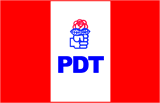 